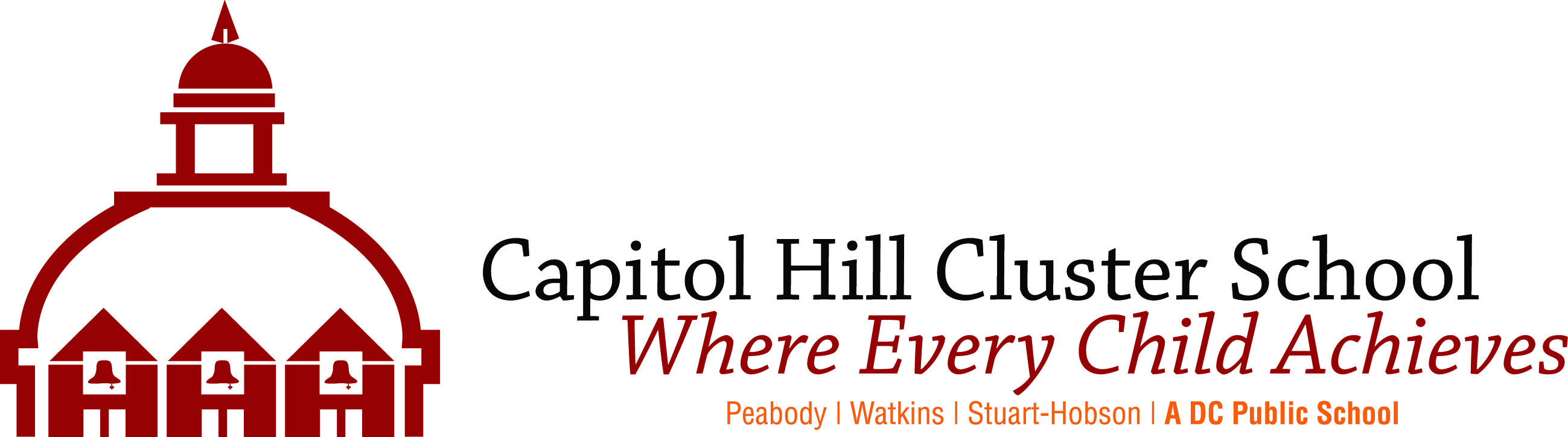 LSAT MeetingMINUTESAugust 9, 2016Stuart Hobson Middle SchoolIn attendance: Principal Bell,	AP Croft, Fiona Gruver, Natalie Moffett, Danielle Edmond, Sherry Trafford, Amy Bryan, Alyson Kitchel, Jeff Seltzer, Guest: Samah Norquist,Principals’ UpdateTeachers return to work on 8/15 and Peabody/Watkins are 100% staffed; a Watkins community meeting will be held on 8/10 to focus on Hine transfer and Transportation draft for pick up and drop off; May change route to accommodate Watkins pickup when number of students is known; Pickup may be as early as 7:00Concerns were expressed about that parents will not participate if the pickup is so early. Principal Bell indicated that a survey would be taken of use and options will be presented.  The PTA bus will also be available. Modernization UpdateHine is well coordinated for start of school; Principal Bell has walked building and kids will be segregated in appropriate area for age with lots of labels and signs will be provided; 3rd and 2nd floor of Hine are complete, currently finishing 1st floor.  The playground still under construction but is expected to be complete; Students can use field area for recess. Recess plan with play work training under way using on-site staff. Schedules have been adjusted so there is no recess overlap with Hine studentsBefore and After Care: OST starts on 8/29; Spring board starts on 8/22 and will use cafeteria space; Before care is from 7:00 to 8:00; After Care is from 3:00 to 6:00; Flex Academy – still working out details, including space and time changes; Students can still use PTA shuttle to Peabody for aftercare; DCPS bus also available for transport to Peabody at 3:15Open House at Hine on 8/20 from 10:00 to noon, parents can come anytime during that window. Peabody beautification on 8/21 from 9:00 to noon.First day of class details will be shared at the community meeting, but the transportation survey will be important to make decision on transportation. There was discussion in particular of the Pickup and Drop off policy – i.e. must be the same location for DCPS bus for accountability and safety. LSAT reps noted noted that many parents need one place at the end of the day for pickup. Principal Bell said they were trying to have direct Watkins/Hine and Peabody/Hine routes available.  There was discussion of a working elevator at Hine – there is one but students will need adult escort as it is on the EH side of building. Hiring Update  Peabody/Watkins are 100% hired; New 4th grade math teacher, Ms. Jenkins from DCPS with >10 years of experience; new 5th grade teacher from the fellow programMs. Garrett will sub for Ms. Barrett in PreK3 from Aug to NovA sub for Ms. Swietlik (K) will be advertised to cover beginning in NovemberKindergarten classes will use rotating teacher model by subject (reading/math) for a half dayLSAT Teacher Representatives – Will confirm by email before the next meeting. Meeting Schedules – Future meetings for 2016-17 school year will be held 1st Tuesday of each Month.  Next meeting is September 6th.Minutes recorded by Jeffrey Seltzer